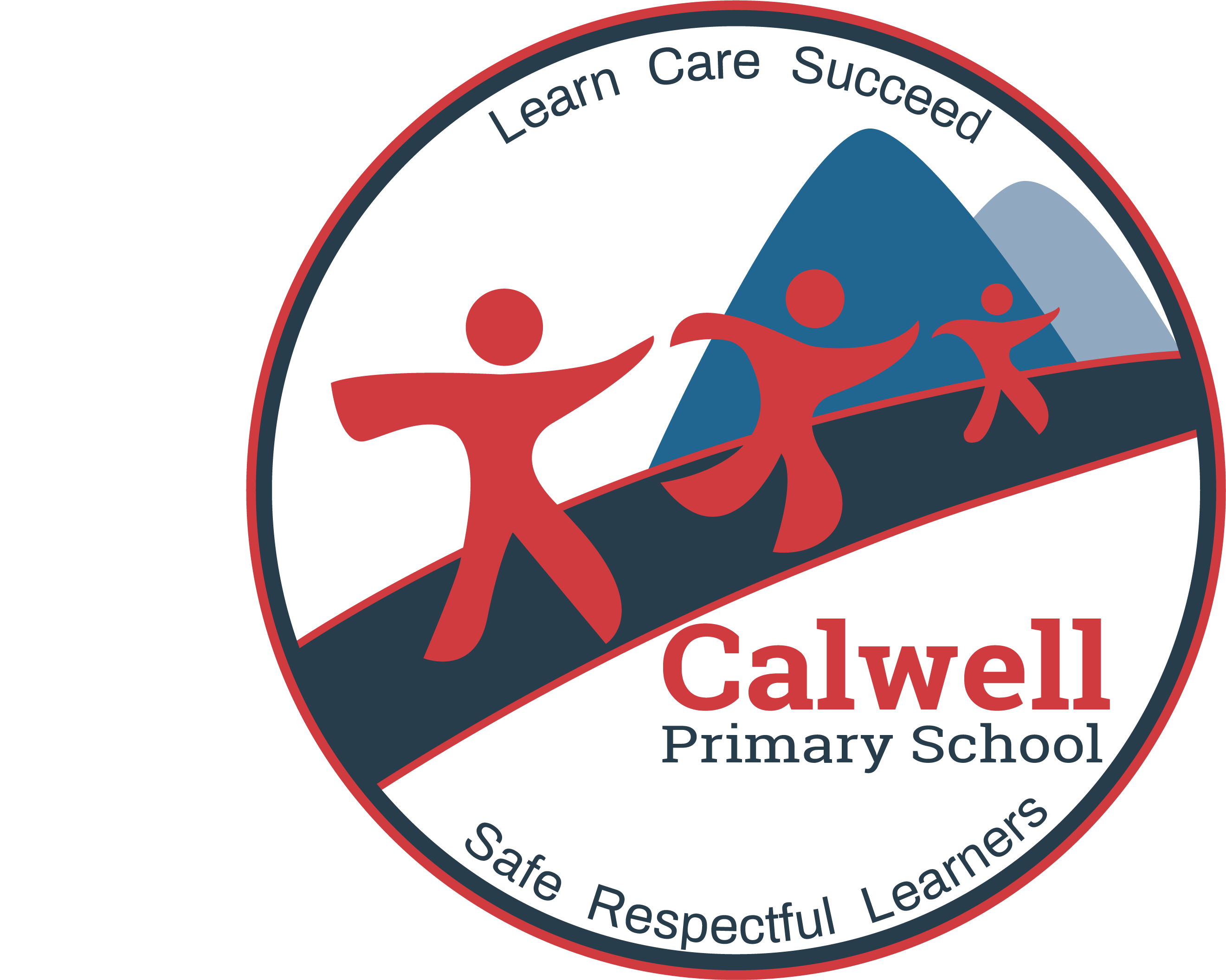 Network: School Improvement Plan 2019-2023The purpose of school improvement planningThis plan establishes a strong improvement agenda to be driven by school leaders over the next five years. It was informed by the Directorate’s Strategic Plan and system-level and school-based analysis of multiple sources of evidence including our School Review findings. Analysis of these multiple sources of evidence is supported by an annual provision to each school of a data summary as a key enabler of our improvement planning and implementation.Each school undertakes a school review as an integral component of in its five-year improvement planning cycle. The reviews are an important part of how the Directorate supports and monitors school improvement. Reviews provide schools with quality and independent feedback, tailored to the school’s context. Each school is reviewed at least every five years, providing valuable opportunities for self-reflection, planning and improvement. The school improvement planning process is below. This representation is used in the footer of all school-based improvement documents to indicate the stage of planning or implementation.Analysis  Priorities  Strategies  Actions  Impact (for student)Our school improvement planning is grounded in evidence from research and practice and expressed in terms of improvements in measurable student outcomes. Explicit five-year targets for improvement have been set and will give life to monitoring, evaluation and communication of progress to teachers, families and students.Our school’s improvement agenda positioned within the Directorate’s Strategic PlanVisionDirectorate’s vision:	We will be a leading learning organisation where people know they matter.School’s vision: 		We will be a school with a learning culture that supports students and staff to achieve successMissionDirectorate’s mission: 	We develop and deliver educational services to empower each child and young person in the ACT to learn for life.School’s mission:     	 We equip students to be learners for life.  	ValuesDirectorate’s Values:	Respect, Integrity, Collaboration, Innovation.School’s values:   		 We are safe, respectful citizens who Learn, Care, Succeedand value diversity and integrity. Education Directorate’s Strategic Goals for 2018-2021Schools where students love to learnInvesting in early childhoodEvidence informed decisionsLearning cultureUnited leadership teamEducation Directorate’s Strategic Indicators for 2018-2021To promote greater equity in learning outcomes in and across ACT public schoolsTo facilitate high quality teaching in ACT public schools and strengthen educational outcomesTo centre teaching and learning around students as individualsThe Directorate annually publishes progress against its strategic indicators. Our school’s contributions to these strategic indicators are detailed in our annual Impact Reports.Multiple sources of evidence Evidence informing this School Improvement Plan includes:analysis of system-level dataanalysis of school-based evidence over time (past 4/5 years)recommendations from School Reviewfor schools with a preschool setting, Quality Ratings from assessment against the National Quality Framework.*Our improvement prioritiesPriority 1:	Students will be engaged, challenged and learn successfully. The statement below details our vision for how this priority will change the experience of school for our students.StrategiesEmbed effective pedagogical practice across the schoolUse multiple sources of data to monitor student growthEmbed Formative AssessmentDifferentiate teaching and learning to meet individual student needDevelop Individual student goals to support teaching, learning and student agencyDevelop a culture of feedback Deliver an innovative and relevant curriculum Targets/Measures to be achieved by 2023Student learning dataTarget or measure: 85% or greater of students (K-2) achieve PM reading benchmarkSource: School data baseStarting Point:   85% Average over two years (2017/18)Target or measure: The percentage of students showing similar or greater growth in PIPS than the two year average 2017/18 will remain at or above the starting points. Source: PIPSStarting Points:  Reading 82%, Numeracy 81%Target or measure:  60% of students in Years 3-6 achieve an expected scaled growth score that matches or exceeds ACER scaled projections in PAT testing (Comprehension, Spelling and Mathematics) Source:  School Data BaseStarting point:   New in 2019Target or measure:  % of students in the top two proficiency bands in Reading, Writing and Numeracy is equal to the mean of similar schools  Source:  	        My School - SCOUTStarting point:          See tableTarget or measure:  Decrease the percentage of students in the lower two bands in Reading, Writing and Numeracy by 5% or greaterSource:  	        My School - SCOUTStarting point:           See table    Target or measure:  Increase the percentage of ‘in-school matched’ students achieving expected growth or greater in NAPLAN Reading, Writing and NumeracySource:  NAPLAN (Scout)Starting point:  Perception dataTarget or measure:Year average is at or above the ACT average in the following Satisfaction & Climate Survey questions:'Teacher’s provides give useful feedback’   (11.4% points above ACT average in 2018)‘Teachers motivate me to learn’                  (3.39% points above ACT average in 2018)‘My teachers expect me to do my best’      (3.80% points above ACT average in 2018)Source:  2018 Satisfaction & Climate Survey Starting point: see aboveTarget or measure:  Build teacher capacity to set learning goals with their students.Source: 2018 Satisfaction & Climate Survey – school specific questions				‘My teacher works with me to set learning goals’	Starting point: 80% 2018School program and process dataTarget or measure: % positive responses to the school Learning Survey Source: School Learning Survey to Years 1- 6Starting point:  New in 2019 (*target to be generated in 2020 based on 2019 baseline data)Priority 2:	Build a positive and inclusive school culture to support student well-being and social emotional development and learning.The statement below details our vision for how this priority will change the experience of school for our students.StrategiesImplement and embed PBL Deliver an explicit SEL program P-6 and embed processes to ensure social emotional needs are identified and met for all studentsStrategically target school resources to meet the needs of students Preschool to Year 6Enhance school /community partnerships and refine communication practices to strengthen connection and well-being Targets/Measures to be achieved by 2023Perception dataTarget or measure: Well Being / School Culture - year average meets or is above average of P-6 same ACT school type in the following student Satisfaction & Climate Survey questions:			‘I feel safe at this school’                                                (6.66% points above 2018)			‘I like being at my school’		                   (-5% points below in 2018)                            		‘I can talk to my teachers about my concerns’           (-5.96% points below in 2018)			‘Student behaviour is well managed at my school’   (-10% below in 2018) ‘Staff take students concerns seriously’                      (-0.49% below in 2018) Source: Satisfaction & Climate SurveyStarting point: see aboveTarget or measure:  Parental Engagement / Home – School partnership. Year average meets or is above average of P-6 same ACT school type in the following Parent Satisfaction & Climate Survey questions:	    ‘This school takes parent’s opinions seriously                           (2.14% points above 2018)	    ‘This school works with me to support my child’s learning’   (0.64% points below in 2018)                  ‘My child’s learning needs are being met at this school’        ( 1.60% points in 2018)                   ‘Student behaviour is well managed at this school’                (2.95% points in 2018)                 ‘Teachers at this school treat students fairly’                           (3.92% points below in 2018)Source: Satisfaction & Climate SurveyStarting points: 2018 see aboveSchool program and process dataTarget or measure: PBL Data Sets and School Staff Survey shows positive impact of PBL Framework Source:  Sentral / School SurveyStarting point:  New in 2019 Target or measure: % positive student responses to a school Well-being Survey Source: School Well-Being Survey Kinder to Year 6 Starting point: New in 2019 (*target to be generated in 2020 based on 2019 baseline data)Target or measure: % families engaging with SeeSaw P-Yr6 Source: SeeSaw  Starting point: New in 2019 (*target to be generated in 2020 based on 2019 baseline data)EndorsementThis School Improvement Plan has been endorsed electronically by our Principal, Director School Improvement and Board Chair.PrincipalName:	Linda NeesonDate:	March 2019Director School ImprovementName:	Kate Smith / Sue NortonDate:	March 2019 / May 2019Board ChairName:	Megan FoxDate:	March 2019VISION for CHANGEEvery child will be literate and numerateA comprehensive school Data Plan will monitor student growthStudents will demonstrate growth in reading, writing and mathematicsTeaching and learning will be differentiated to meet individual student needIndividual student goals will support student engagement supporting students to be active participants in their learning There is a culture of feedback - teacher to student, student to student and teacher to teacherA comprehensive Professional Learning Plan will provide a framework to guide observations, mentoring, coaching and professional learning in the school Develop a Calwell Curriculum Framework which incorporates the General Capabilities and the Cross Curriculum Perspectives2yr Average (2017/18)Calwell PrimarySimilar SchoolsDifferenceReading 29.533.5-4Writing11.511.2+.3Numeracy 21.128-6.92yr Average (2017/18)Calwell PrimaryReading 17%Writing26.4%Numeracy 19.5%2yr Average Calwell PrimaryTargetReading 65%70%Writing55%65%Numeracy 62%65%VISION for CHANGEEveryone feels safe at our school Relationships are respectfulThere is a culture of inclusion and diversity is embracedStudent well-being supports and underpins learningIndividual student social emotional learning needs are identified and met Students, Staff and Parents feel valued and connected to the schoolSeeSaw facilitates and supports parental engagement in their child’s learningA range of communication tools promotes the home/school partnership (Facebook, Google Communities Newsletter etc)